SCHOOL OF PHYSICAL EDUCATIONDEVI AHILYA UNIVERSITY INDOREFEEDBACK FORM FOR Parents/Alumni/Expert                                      (Kindly fill it and send back to deepak48mehta@gmail.com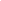 Courses offered by the department:Give your suggestion regarding course offered by the department:Faculty position in the department:Give your suggestion regarding faculty position in the department:Number of Specialization offered by the department:Athletics		2. Badminton		3. Cricket		4. Football			5. Gymnastics		6. Hockey7. Kho-KhoGive your suggestion regarding specialization offered by the department:Infrastructure and Facilities:Play Fields in the Department:Athletics Track , Football Ground, Cricket Ground, Hockey ground, Volleyball Court, Tennis Court, Kho- Kho, Kabaddi, Badminton, Table Tennis, Gymnastics, Weight Lifting, Multi GymGive your suggestion regarding Sports Facilities in the department:Departmental Library  Books – 650 				Magazine - 04     		Journals - 04        			e-books – Under Process 		Educational CD - 08 Note: Central Library is also having books on Physical Education and Sports.Give your suggestion regarding Library facilities in the department:Computer and Internet FacilityTen computers with internet facility for students is available in departmental library.Wi-Fi facility in Head Office, Office, Staff Cabins and Lounge.LCD Projector in one classroom.Computer with internet and Laser Printer to all faculties.Give your suggestion regarding computer and internet facilities in the department:Athletic care and rehabilitation centreQualified Physiotherapist working as visiting facultyTherapeutic Modalities available in the centreInfrared LampShortwave DiathermyUltrasound Therapy UnitIFT- Inferential Therapy UnitWax BathCervical and Lumber TractionTENSShoulder wheel, Finger LadderSwiss Balls, Weights, Pulley Moist Therapy Unit Give your suggestion regarding Athletic Care and Rehabilitation facilities in the department:S.N.Name of CourseDurationIntakeRecognised by1B.P.E.S6+2(NEP) Semester70UGC 2M.P.Ed4 Semester30UGC & NCTE3.Ph.D2 to 5 Years8/SupervisorUniversityS.N.Designation NumberNETPh.D1Professor041All5Sr. Lecturer 033All8Lecturer 011All 